ZAPROSZENIESerdecznie zapraszamy na Forum Samorządowe Województwa Podlaskiego,
organizowane pod hasłem:„Centralizacja kompetencji to wolniejszy rozwój lokalnych społeczności”
które odbędzie się 26 kwietnia 2017 r. w Białymstoku
Białystok, Stadion Miejski, wjazd od ulicy Słonecznej
początek o godz. 11:00, rejestracja od godz. 10:30RSVP: biuro@zgwwp.org.pl#NICoNASbezNAS   #NIEdlaCENTRALIZACJI   #PodlaskiPROTEST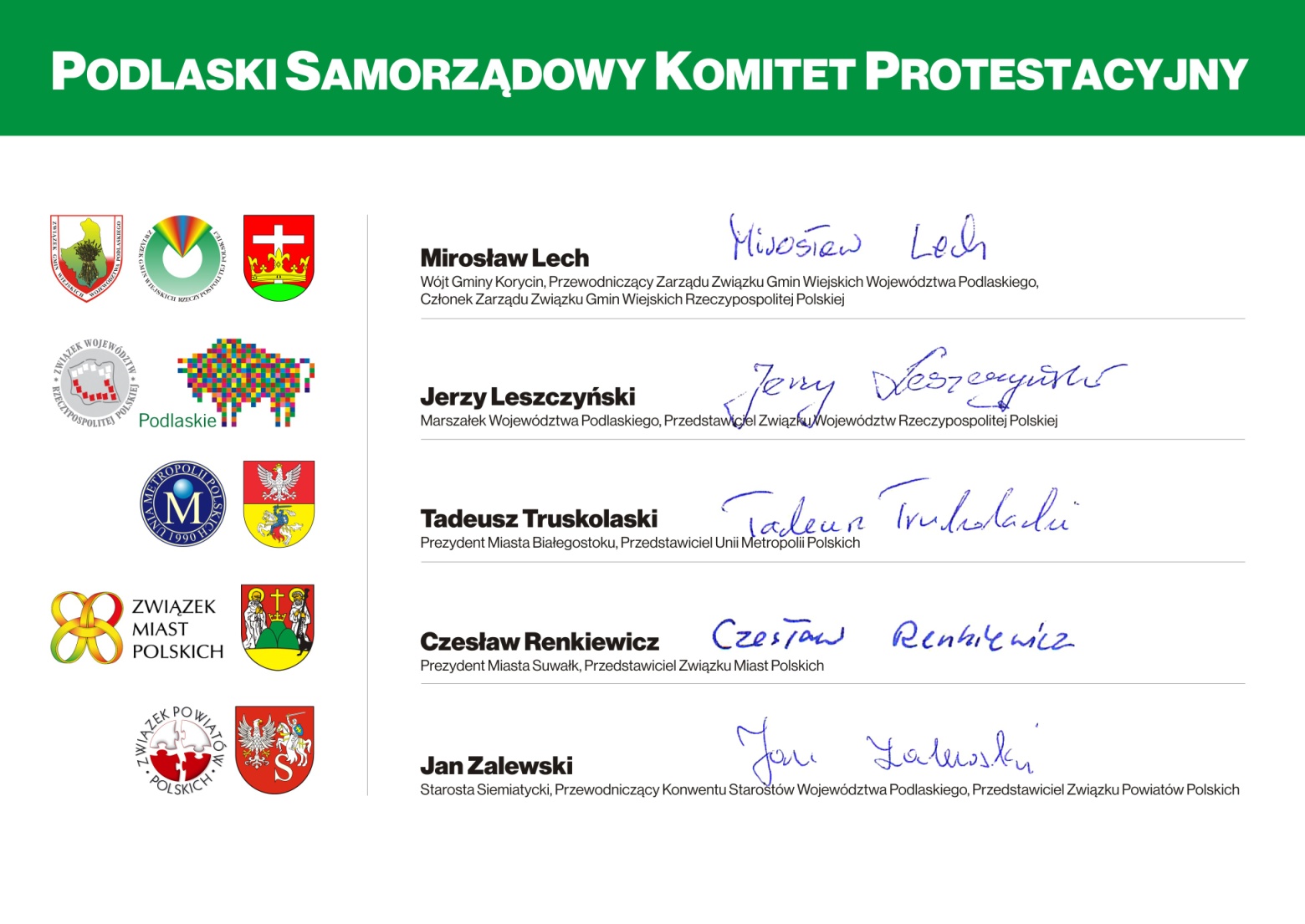 